DEPARTMENT OF ART HISTORY & ART CONSERVATIONARTH 120/6.0: ART IN THE WEST FROM ANTIQUITY TO MODERNITYFall Term 2023/Winter Term 2024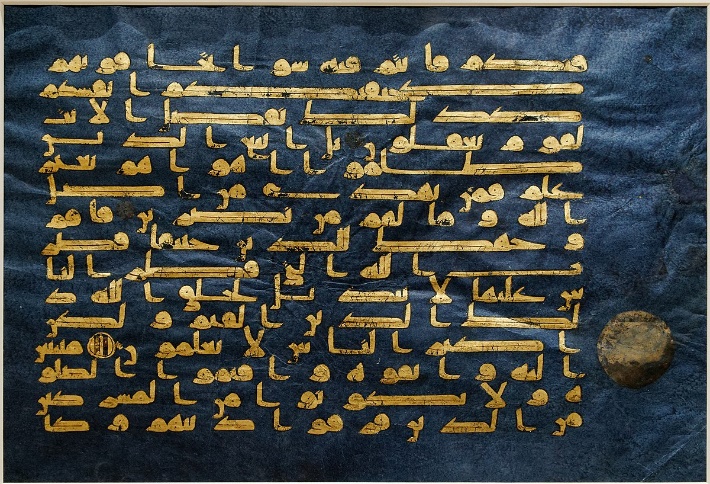 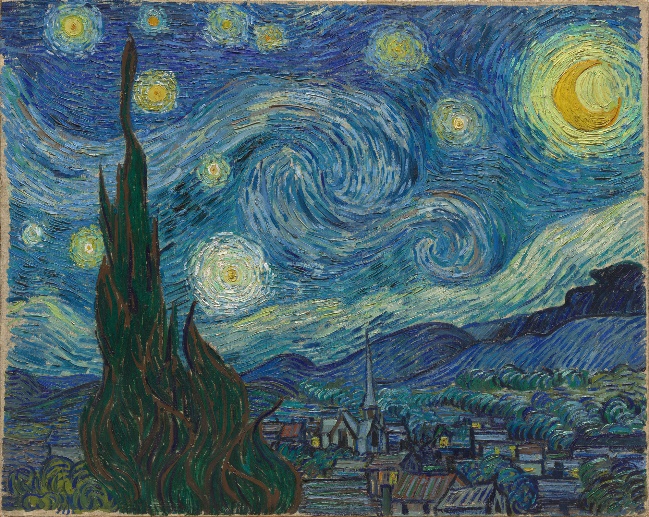 CALENDAR DESCRIPTION:A survey of famous and lesser-known works of painting, sculpture, architecture, and other art forms from Antiquity, the Middle Ages, the Renaissance, the Baroque, and the Modern Age. Themes include politics, religion, mythology, gender roles, techniques, conservation and intersections with non-western cultures.Prerequisites: None. Exclusion: When both ARTH 116 and ARTH 117 are taken they exclude ARTH 120.COURSE DESCRIPTION:This course forms the foundation for the art history major and minor but is open to all students interested in learning how to look and think critically about visual images. Discover how art and architecture have contributed to, reflected, and shaped issues and ideals in western society from prehistory to the present. LEARNING OUTCOMES:By the end of this course, students will be able to:1. state basic facts about art from different periods and cultures of the western world and 	to define basic art historical terminology.2. recognize and identify qualities of art associated with different styles and cultures of 	the western world.3. demonstrate an understanding of artistic development across time from the prehistoric 	to the current era.4. compare and contrast different works of art from various times and cultures in order to 	draw meaningful connections.5. implement visual analysis in order to understand and interpret meaning and intention 	embodied in works of art6. independently research, analyse, and contextualize works of art not presented in lecture or Janson’s History of ArtMARKING:Fall Term:What’s Your Take?			20%Test #1					10%Test #2					10%Attendance/Participation in Tutorials	10%Winter Term:Amend the Story			20%Test #3					10%Test #4					10%Attendance/Participation in Tutorials	10%